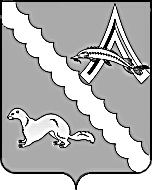 КОНТРОЛЬНО-РЕВИЗИОННАЯ КОМИССИЯАЛЕКСАНДРОВСКОГО РАЙОНА ТОМСКОЙ ОБЛАСТИЛебедева, ул., д.8, с. Александровское, Александровского района, Томской области, 636760, тел/факс (38255) 2-44-88e-mail: kso.aleks@yandex.ruЗаключение № 55-з КРКна проект решения Совета Северного сельского поселения «О бюджете муниципального образования «Северное сельское поселение» на 2024 год и на плановый период 2025 - 2026 годов»c. Александровское							            27 ноября 2023г.Заключение Контрольно - ревизионной комиссии Александровского района на проект решения Совета Северного сельского поселения «О бюджете муниципального образования «Северное сельское поселение» на 2024 год и на плановый период 2025 - 2026 годов» (далее - Заключение) подготовлено в соответствии с:-	Бюджетным кодексом Российской Федерации;-	Положением «О бюджетном процессе муниципального образования «Северное сельское поселение» (утверждено решением Совета Северного сельского поселения от 30.05.2022 № 149) (далее по тексту – Положение о бюджетном процессе, бюджетный процесс);-	Положением «О Контрольно- ревизионной комиссии Александровского района» (утверждено решением Думы Александровского района от 21.11.2011 № 121).На основании:- пункта 1.5.2 плана работы Контрольно - ревизионной комиссии Александровского района на 2023 год, утвержденного приказом КРК от 26.12.2022 №18;При подготовке Заключения на проект бюджета Контрольно - ревизионной комиссией (далее- Контрольный орган, КРК) использованы:- проект Закона Томской области «Об областном бюджете на 2024 год и на плановый период 2025 и 2026 годов»;- проект Решения Думы Александровского района Томской области «О бюджете муниципального образования «Александровский район» на 2024 год и на плановый период 2025 и 2026 годов»;- решение Совета Северного сельского поселения от 28.12.2022 № 14 «О бюджете «Северное сельское поселение» на 2023 год и плановый период 2024-2025 годов» (далее по тексту – первоначальный бюджет на 2023 г.) с изменениями;- проект решения Совета Северного сельского поселения «О бюджете муниципального образования «Северное сельское поселение» на 2024 год и на плановый период 2025 - 2026 годов» с приложениями (далее по тексту - проект бюджета на 2024 г., проект бюджета, проект);- иные нормативные правовые акты Российской Федерации, Томской области, Александровского района, органов местного самоуправления Северного сельского поселения.Проверка проводилась в период с 13 ноября по 27 ноября 2023 года.1.	Общие положения1.1.	Проект решения о бюджете на 2024 год и на плановый период 2025 и 2026 годов и разработанные одновременно с ним документы и материалы внесены Главой Северного сельского поселения на рассмотрение Совета Северного сельского поселения - 13.11.2023 года – без нарушения срока, установленного п. 1 ст. 16 Положения о бюджетном процессе в МО «Северное сельское поселение».1.2.	Перечень и содержание документов, представленных одновременно с проектом, в полной мере соответствуют статье 184.2 Бюджетного кодекса РФ и ст. 16 Положения о бюджетном процессе. Методологию подготовки проекта бюджета поселения на 2024 год определяли рекомендации Департамента финансов Администрации Томской области.1.3.	Участники бюджетного процесса.Во исполнение норм Бюджетного кодекса РФ проектом бюджета на 2024 год и плановый период 2024 и 2025 годов утвержден в составе ведомственной структуры расходов - перечень главных распорядителей средств местного бюджета (п. 2 ст. 21 Бюджетного кодекса РФ).По отношению к отчетному периоду на 2024 год не изменилось количество участников бюджетного процесса.Администрирование источников финансирования дефицита бюджета осуществляет Администрация Северного сельского поселения (приложение № 7 к проекту бюджета)Количество главных распорядителей средств местного бюджета (далее - ГРБС) (приложение №6 к проекту бюджета) не изменилось и составляет:2.	Основные характеристики проекта бюджетаОсновные характеристики бюджета представлены в форме отдельных приложений к проекту бюджета.Проектом предусмотрены следующие основные параметры бюджета на 2024 год и плановый период 2025 и 2026 гг.:Объем предусмотренных бюджетом расходов на 2024, 2025 и 2026 гг. равен суммарному объему доходов бюджета, что соответствует принципу сбалансированности бюджета, установленному статьей 33 Бюджетного кодекса РФ.Характеристика основных параметров бюджета в динамике с 2021г. по 2026г.Как видно из таблицы, плановые бюджетные показатели на 2024 год и плановый период 2025 и 2026 годов по доходам и расходам бюджета в абсолютном выражении изменились по отношению к ожидаемым бюджетным параметрам 2023 года.Общие доходы бюджета поселения в 2024 году прогнозируются с уменьшением к ожидаемому исполнению 2023 г. на 922,517 тыс. рублей.Как и в предыдущие периоды, проект бюджета поселения на 2024 год и плановый период 2025 и 2026 годов формируется в условиях зависимости от финансовой помощи, предоставляемой из районного бюджета. Расходы бюджета Северного сельского поселения в 2024 году ниже уровня ожидаемых расходов 2023 г. на 1015,541 тыс. руб. При прогнозируемом сокращении доходов и расходов бюджета бюджет поселения спрогнозирован сбалансированным.3. Анализ прогноза доходов проекта бюджета3.1.	В соответствии ст. 16 Положения о бюджетном процессе одновременно с проектом решения Совета поселения представлены основные направления бюджетной и налоговой политики на 2024 год, определены ориентиры бюджетной политики.В ходе подготовки была проведена сравнительная характеристика основных параметров проекта бюджета по доходам, которая представлена в следующей таблице:Доходная часть бюджета сокращается. Проектом бюджета на 2024 год прогнозируются доходы в сумме 8166,477 тыс. руб., которые составляют примерно 89,9% от ожидаемого поступления доходов в 2023 году.В структуре доходов бюджета поселения традиционно наибольший удельный вес занимают безвозмездные поступления: по исполнению бюджета за 2021 г. – 93,7%, за 2022 г. – 92,6%, по ожидаемому исполнению бюджета за 2023 г. – 94,4%, на 2024 г. – 93,4%.3.2.	Налоговые и неналоговые доходыПри формировании доходной части бюджета учтено действующее на момент разработки проекта бюджета налоговое и бюджетное законодательство Российской Федерации и Томской области.Нормативы отчисления от федеральных и региональных налогов и зачисления в бюджет поселения налоговых и неналоговых доходов установлены ст. 61.5, 61.1 62 Бюджетного кодекса РФ, и законопроектом об областном бюджете на 2024 год и плановый период 2025 и 2026 годов.3.2.1.	Налоговые доходы.Нормативы отчислений налоговых доходов в бюджет поселения в 2024 году планируется с увеличением на 33,000 тыс. руб. по сравнению с исполнением 2023 года. На 2024 год на территории Северного сельского поселения не планируется вводить новые местные налоги или отменять ранее действующие.По проекту бюджета налоговые доходы на 2024 год прогнозируются в объеме 511,000 тыс. рублей.Структура налоговых доходовСтруктура налоговых доходов практически не изменилась. В 2024 году на изменение значений налоговых источников, как в абсолютном, так и в процентном отношении, повлияли изменения законодательной базы федерального уровня по акцизам.Налог на доходы физических лицНорматив зачисления НДФЛ в бюджет поселения не изменился, в соответствии со ст. 61.5 БК РФ установлен в размере 2%. В соответствии с п.4 ст. 61.1 БК РФ НДФЛ подлежащие зачислению в бюджет муниципального района, могут быть переданы в соответствии с законом субъекта Российской Федерации в бюджеты сельских поселений по единым для всех сельским поселениям, нормативам отчислений в размерах до 8 процентов.Анализ поступлений доходов от уплаты налога на доходы физических лиц:Проектом бюджета планируется изменения поступления НДФЛ с доходов в 2024 году по отношению к ожидаемому исполнению 2023 года, источником дохода является налоговый агент.Объем поступлений налога на доходы физических лиц в 2024 году прогнозируется в сумме 72,000 тыс. рублей, что составляет 104,4% к ожидаемому исполнению в 2023 г.Налоги на имуществоПрогнозируемый объем доходов от налогов на имущество составляет 10,000 тыс. руб., что составляет 100% к ожидаемому исполнению в 2023 г. В структуре налогов на имущество наибольший удельный вес занимает налог на имущество физических лиц в объеме 8,000 тыс. руб., план поступления данного вида доходов сформирован на основании прогноза, предоставленного УФМС России по Томской области.Земельный налог запланирован в объеме 2,000 тыс. руб.Динамика доходов от акцизов по подакцизным товарам (продукции), производимым на территории Российской Федерации, зачисляемых в бюджет поселения в 2021-2024 годах приведена в таблице:В соответствии с бюджетным законодательством в бюджет поселения поступают акцизы на автомобильный и прямогонный бензин, дизельное топливо, моторные масла, для дизельных и карбюраторных (инжекторных) двигателей, производимые на территории РФ.Доля акцизов в структуре налоговых доходов в абсолютном значении составляет 427,000 тыс. руб. или 5,2% в объеме собственных доходов поселения. Прогноз поступления акцизов определен Департаментом Финансов Томской области. Объем данного вида доходов в проекте решения Совета Северного сельского поселения «О бюджете муниципального образования «Северное сельское поселение на 2024 год и на плановый период 2025-2026 годов»» отражен в сумме 427,000 тыс. руб., что составляет 107,6% к ожидаемому исполнению в 2023 году, в абсолютном значении это на 30,000 тыс. руб. выше уровня 2023 года.Дифференцированные нормативы отчислений в местные бюджеты устанавливаются исходя из протяженности автомобильных дорог местного значения, находящихся в собственности соответствующих муниципальных образований.Согласно приложению № 3 к проекту Закона Томской области об областном бюджете на 2024г. данный норматив для муниципального образования «Северное сельское поселение», установлен в размере 0,01114%.3.2.2. Неналоговые доходы.Доля неналоговых доходов в общей сумме поступлений доходов в бюджет поселения в 2024 году составит 0,3%. Поступления планируются в объеме 27,277 тыс. рублей и спрогнозированы на уровне ожидаемого исполнения 2023 года.Поступления указанных доходов обеспечивается за счет сдачи в аренду имущества, находящегося в оперативном управлении органов управления сельских поселений и созданных ими учреждений (за исключением имущества муниципальных бюджетных и автономных учреждений).3.3. Безвозмездные поступления из бюджетов других уровнейБезвозмездные поступления от других бюджетов бюджетной системы РФ на 2024 год предусмотрены в объеме 7628,200 тыс. рублей, или с сокращением на 955,517 тыс. рублей к ожидаемому исполнению 2023 года. Объем безвозмездных поступлений в бюджет поселения сверен с данными проекта решения Думы Александровского района о бюджете на 2024 год и плановый период 2025 и 2026 годы. Отклонения не установлены.По сложившейся практике бюджетного планирования финансирования отдельных видов безвозмездных поступлений (в том числе на финансирование муниципальных программ) рассматривается и утверждается соответствующими изменениями в районном бюджете в течение года.Структура безвозмездных поступленийРешением о бюджете на 2024 год предусмотрены безвозмездные поступления по дотациям в объеме 6779,900 тыс. рублей (удельный вес в безвозмездных поступлениях 88,9%), или более ожидаемого исполнения показателей бюджета на 2023 год на 863,486 тыс. рублей.Объем субвенций и объем субвенции на осуществление первичного воинского учета на территориях где отсутствуют военные комиссариаты на 2024-2026 года в бюджете не предусмотрено, так как на момент формирования бюджета объемы из областного бюджета не определены.Объем иных МБТ на 2024 год запланирован в сумме 848,300 тыс. руб., что менее ожидаемого исполнения показателей бюджета на 2023 год на 1613,103 тыс. рублей.4. РасходыПланирование бюджетных расходов осуществлено в соответствии с требованиями бюджетного законодательства на основе федерального, регионального законодательства и муниципальных правовых актов.	Во исполнение ст. 38.1 БК РФ расходы бюджета поселения в ведомственной структуре распределены по одному главному распорядителю бюджетных средств - Администрации Северного сельского поселения.При расчете объемов бюджетных ассигнований на 2024 год коэффициенты индексации и индекс потребительских цен не применялся за исключением расчетов расходов на коммунальные услуги и повышения МРОТ с 01.01.2024 года.В проекте бюджета учтены бюджетные ассигнования, подлежащие исполнению, за счет средств местного бюджета отдельно по каждому виду обязательств в виде пособий и других социальных выплат, а также мер социальной поддержки населения.Общий объем расходов бюджета муниципального образования прогнозируется на 2024 год в объеме 8166,477 тыс. руб., что ниже ожидаемого исполнения в 2023 г. на 902,517 тыс. руб.Распределение ассигнований бюджета поселения по разделам и подразделам классификации расходов бюджета на 2024 год приведено в таблице:Наибольшую долю в общем объеме расходов бюджета составляют расходы по разделам: 0100 «Общегосударственные вопросы» - 72,7%, 0400 «Национальная экономика» - 12,9%, 0800 «Культура, кинематография» - 11,3%.На фоне общего уменьшения расходов в 2024 году внутри функциональной структуры расходов:- объем расходов увеличился по 2-му разделам, где по отношению к ожидаемому исполнению 2023 года увеличение выделенных бюджетных средств на 2024 год отмечено по разделам 0100 «Общегосударственные расходы» на 689,562 тыс. руб. и 0800 «Культура, кинематография» на 68,700 тыс. руб.;- объем расходов уменьшился по 4-м разделам, где в 2024 году сокращение финансирования планируется:- по разделу 0200 «Национальная оборона» на 235,000 тыс. руб.;- по разделу 0300 «Национальная безопасность и правоохранительная деятельность» на 17,100 тыс. руб.;- по разделу 0400 «Национальная экономика» на 1317,700 тыс. руб.;- по разделу 0500 «Жилищно-коммунальное хозяйство» на 103,103 тыс. руб.В расходах бюджета муниципального образования на 2024 год учтены расходные обязательства, имеющие первостепенное значение в обеспечении жизнедеятельности учреждений социальной сферы.По разделу 0100 «Общегосударственные вопросы» запланированы расходы в сумме 5934,997 тыс. руб., что на 689,562 тыс. руб. выше ожидаемого исполнения 2023 года.В составе раздела 0100 «Общегосударственные вопросы» предусмотрены расходы на оплату труда Главы поселения в сумме 1048,315 тыс. руб.По подразделу 0104 «Функционирование Правительства РФ, высших исполнительных органов государственной власти субъектов РФ, местных администраций» запланированы расходы в объеме 4767,873 тыс. руб.По подразделу 0106 «Обеспечение деятельности финансовых, налоговых и таможенных органов и органов финансового (финансово – бюджетного) надзора» предусматриваются расходы, как иные межбюджетные трансферты, передаваемые бюджету МО «Северное сельское поселение» в сумме 67,100 тыс. рублей, в том числе: Содержание специалиста по кассовому обслуживанию и казначейскому исполнению бюджета составляет 32,600 тыс. рублей; Содержание специалиста контрольно-ревизионной комиссии составляет 34,500 тыс. рублей.По подразделу 0113 «Другие государственные вопросы» запланированы расходы на обслуживание объектов муниципальной собственности муниципальных образований в сумме 44,709 тыс. руб.По разделу 0200 «Национальная оборона» расходы не планируются в связи с отсутствием субвенции бюджетам на осуществление первичного воинского учета на территориях, где отсутствуют военные комиссариаты.По разделу 0300 «Национальная безопасность и правоохранительная деятельность» планируются расходы в объеме 112,600 тыс. руб. По подразделу 0310 «Обеспечение пожарной безопасности» на содержание пожарной машины, расходы по отношению к ожидаемому исполнению расходов 2023 года снижаются на 17,100 тыс. руб.По разделу 0400 «Национальная экономика» расходы составят 1058,700 тыс. руб., что ниже ожидаемого уровня 2023 г. на 1317,700 тыс. руб. Расходы предусмотрены:- по подразделу 0409 «Дорожное хозяйство (Дорожные фонды)» планируется финансирование мероприятий в объеме 827,000 тыс. руб., что ниже выше исполнения расходов 2023 года на 72,300 тыс. руб.;- по подразделу 0412 «Другие вопросы в области национальной экономики» расходы составят 180,700 тыс. руб., что ниже ожидаемого исполнения 2023 года на 1390,000 тыс. руб.  Расходы предусмотрены на оплату потерь по электроэнергии, обслуживание линий электропередач.По разделу 0500 «Жилищно-коммунальное хозяйство» расходы составят 134,000 тыс. руб., что на 103,103 тыс. руб. ниже ожидаемого исполнения в 2023 года.Расходы предусмотрены по следующим подразделам:- 0502 «Коммунальное хозяйство» Объем бюджетного финансирования составляет 104,000 тыс. рублей на финансирование следующих мероприятий:Сбор и утилизация твердых коммунальных отходов в размере 30,000 тыс. руб.; Мероприятия по обеспечению населения Александровского района чистой питьевой водой (обслуживание станции водоочистки) в размере 70,000 тыс. руб.; - 0503 «Благоустройство»Объем бюджетного финансирования на 2024 год предусмотрен на сумму – 30,000 тыс. руб., ассигнования предусмотрены на финансирование следующего мероприятия:Уличное освещение и содержание приборов уличного освещения в размере 30,000 тыс. руб. По разделу 0800 «Культура, кинематография» расходы составят 926,180 тыс. руб., что на 68,700 тыс. руб. выше ожидаемого исполнения в 2023г. Расходы предусмотрены на предоставление культурно-досуговых услуг населению.Резервные фонды Администрации Северного сельского поселения на 2024 год запланированы в объеме 10,000 тыс. руб. на резервные фонды органов местного самоуправления, в общем объеме расходов составляют 0,1% и не превышают предельный размер, установленный п.3 ст. 81 БК РФ (3%).В соответствии с проектом о бюджете бюджетные ассигнования Дорожного фонда Северного сельского поселения на 2024 год предусмотрены в объеме 827,000 тыс. рублей, что на уровне ожидаемого исполнения 2023 года.Условно утвержденные расходы. В соответствии ст. 184.1 Бюджетного кодекса РФ в проекте Решения в расходной части бюджета на 2025 год утверждены показатели условно утверждаемых расходов в объеме 203,684 тыс. руб. или 2,8%, объем которых не должен быть менее 2,5% общего объема расходов бюджета (без учета расходов бюджета, предусмотренных за счет межбюджетных трансфертов из других бюджетов бюджетной системы Российской Федерации, имеющих целевое назначение).В соответствии со ст. 184.1 Бюджетного кодекса РФ в проекте Решения в расходной части бюджета на второй год планового периода (на 2026 год) бюджетом предусмотрено 420,753 тыс. руб. или 9,5% объем которых не должен быть менее 5% общего объема расходов бюджета, (без учета расходов бюджета, предусмотренных за счет межбюджетных трансфертов из других бюджетов бюджетной системы Российской Федерации, имеющих целевое назначение).5. Оценка бюджетных ассигнований, направляемых на реализацию муниципальных программ Северного сельского поселения.В бюджете муниципального образования «Северное сельское поселение» принято 2 муниципальные программы. Бюджетные ассигнования на реализацию мероприятий муниципальных программ в 2024 году планируются в объеме 427,000 тыс. руб. и составляют 5,2% общего объема расходов бюджета. Финансирование предусмотрено по 1 муниципальной программе:- «Комплексное развитие транспортной инфраструктуры на территории Северного сельского поселения на 2017-2033 годы» – 427,000 тыс. руб.6. Анализ дефицита бюджета и источников финансирования дефицита бюджетаДинамика размера дефицита бюджетаБюджет на 2024 год и плановый период 2025 и 2026 годов запланирован сбалансированным.Привлечение бюджетных кредитов и кредитов коммерческих банков проектом бюджета не планируется, объем муниципального долга в проекте бюджета на 2024 год отсутствует, в связи с этим не планируется установление верхнего предела муниципального долга и расходы на обслуживание муниципального долгаВыводы и предложенияВ соответствии с п. 1 ст. 16 Положения о бюджетном процессе МО «Северное сельское поселение» проект решения Совета Северного поселения «О бюджете муниципального образования «Северное сельское поселение» на 2024 год и плановый период 2025 и 2026 годы» представлен в Совет поселения и в Контрольно - ревизионную комиссию своевременно.Внесенный проект бюджета поселения представлен на очередной финансовый 2024 год и плановый период 2025 и 2026 годы.Бюджет поселения соответствует количественным нормам и ограничениям, установленным Бюджетным кодексом РФ, нормативно-правовыми актами Северного сельского поселения.Структура представленного проекта решения о бюджете на 2024 год и плановый период 2025 и 2026 годы, текстовая часть решения, Приложения соответствуют требованиям статьи 184.1 Бюджетного кодекса РФ в части основных характеристик бюджета.Проект бюджета сбалансирован по доходам и расходам, дефицит бюджета не планируется.Прогнозируемый общий объем доходов бюджета поселения на 2024 год составит 8166,477 тыс. рублей. Планируемые доходы по сравнению с ожидаемыми в 2023 году доходами бюджета поселения снизятся в 2024 году на 922,517 тыс. руб.Объем дотаций и иных МБТ, сформированных в проекте бюджета поселения на 2024 год и плановый период 2025 и 2026 годы определен в объемах, предусмотренных в районном бюджете на дату составления проекта бюджета.Расходная часть бюджета составлена в действующей бюджетной классификации с разбивкой до групп видов расходов, с детализацией по элементам видов расходов, что соответствует нормам статьи 184.1 Бюджетного кодекса РФ.Проектом Решения о бюджете планируется объем бюджетных ассигнований дорожного фонда Северного сельского поселения. На 2024 год дорожный фонд запланирован в объеме 827,000 тыс. руб. или 10,1% от общего объема расходов.В составе расходов учтены расходы на финансирование переданных полномочий по казначейскому исполнению бюджета поселения и по внешнему муниципальному финансовому контролю.Резервный фонд сформирован исполнительным органом местного самоуправления - Администрацией поселения за счет собственных средств бюджета в объеме 10,000 тыс. руб. Размер резервного фонда не превышает ограничения, установленные пунктом 3 статьи 81 Бюджетного кодекса РФ (3% общего объема расходов) и составляет 0,1% общего объема расходов местного бюджета.12. В соответствии ст. 184.1 Бюджетного кодекса РФ в проекте Решения в расходной части бюджета на 2025 год утверждены показатели условно утверждаемых расходов в объеме 203,684 тыс. руб. или 2,8%, объем которых не должен быть менее 2,5% общего объема расходов бюджета (без учета расходов бюджета, предусмотренных за счет межбюджетных трансфертов из других бюджетов бюджетной системы Российской Федерации, имеющих целевое назначение).13. В соответствии со ст. 184.1 Бюджетного кодекса РФ в проекте Решения в расходной части бюджета на второй год планового периода (на 2026 год) бюджетом предусмотрено 420,753 тыс. руб. или 9,5% объем которых не должен быть менее 5% общего объема расходов бюджета, (без учета расходов бюджета, предусмотренных за счет межбюджетных трансфертов из других бюджетов бюджетной системы Российской Федерации, имеющих целевое назначение).Муниципальный долг в проекте бюджета на 2024 год не планируется, не планируется привлечение коммерческих и бюджетных кредитов. Расходы на обслуживание муниципального долга не планируются.На основании вышеизложенного проект бюджета поселения на 2024 год и плановый период 2025 - 2026 годов не противоречит действующему законодательству, может быть принят Советом Северного сельского поселения с учетом замечаний и предложений, содержащихся в настоящем заключении.Инспектор Контрольно - ревизионнойкомиссии Александровского района				             	В.В.РаренкоПорядковый номерВедомствоНаименование ГРБС 1901Администрация Северного сельского поселения Показатель2024 год2025 год2026 годОбщий объем доходов, тыс. руб.8166,4778147,3778415,077Общий объем расходов, тыс. руб.8166,4778147,3778415,077Дефицит (-), профицит (+)0,0000,0000,000Верхний предел муниципального внутреннего долга, в т.ч.:0,0000,0000,000верхний предел долга по муниципальным гарантиям0,0000,0000,000Показатели2021год (факт), тыс. руб.2022 год (факт), тыс. руб.2023 год (ожид.), тыс. руб.2024 год (прогноз)2025 год (прогноз), тыс. руб.2026 год (прогноз), тыс. руб.Доходы, тыс. руб.7533,4227205,5319088,9948166,4778147,3778415,077В абс.выраж.к перд.году1751,391-327,8911883,463-922,517-19,100267,700% к пред. году130,395,6126,189,85199,8103,3Расходы, тыс. руб.6695,6849014,5199182,0188166,4778147,3778415,077В абс. выраж.896,8992318,835167,499-1015,541-19,100267,700% к предыд.115,5134,6101,988,999,8103,3Дефицит (-),Профицит(+), тыс. руб.+837,738-1808,988-93,02000Наименование доходаИсполнение бюджета за 2021 г.тыс. руб.Исполнение бюджета за 2022 г. тыс. руб.Ожид. исп. бюджета за 2023 г.тыс. руб.Проект 2024г.тыс. руб.Отклонение к 2023 г. "+" рост, "-" снижениеДоходы - всего7533,4227205,5319088,9948166,477-922,517Доходы налоговые и неналоговые476,297532,146505,277538,27733,000Безвозмездные поступления7057,1256673,3858583,7177628,200-955,517Наименование доходов (по группам)КБК2023г.(Оценка)2023г.(Оценка)2024г.(Проект)2024г.(Проект)2024г.(Проект)Наименование доходов (по группам)КБКСумма, тыс. руб.Уд.вес, %Сумма,тыс. руб.Уд.вес, %Откл, от 2022г, тыс. руб.НДФЛ 101 02000 00 0000 00069,00013,772,00014,13,000Акцизы103 00000 00 0000 000397,00078,6427,00083,630,000Налоги на имущество106 00000 00 0000 0008,0001,610,00020,400Государственная пошлина108 00000 00 0000 0002,0000,42,0000,40,000Итого налоговые доходыХ505,000100,0511,000100,06,000Показатели бюджета2021 год (факт), тыс. руб.2022 год(факт.), тыс. руб.2023 год(ожид.), тыс. руб.2024 год (проект), тыс. руб.НДФЛ-всего (КБК 1 01 02000 00 0000 110) 107,303115,49569,00072,000Показатели2021 год (факт), тыс. руб.2022 год (факт), тыс. руб.2023 год (оценка), тыс. руб.2024 год (прогноз)тыс. руб.Акцизы по подакцизным товарам (продукции), производимым на территории Российской Федерации336,688389,494397,000427,000НаименованиеПроект 2024г. Проект 2024г. НаименованиеРайонном бюджете,тыс. руб.В бюджете поселения,тыс. руб.Безвозмездные поступления (межбюджетные трансферты из областного бюджета) - всего7628,2007628,200Дотации6779,9006779,900Субсидии--Субвенции--Иные межбюджетные трансферты848,300848,300Поступление межбюджетных трансфертов (доходы)Исполнение бюджета за 2023г. (ожид.)Исполнение бюджета за 2023г. (ожид.)ПрогнозПрогнозПрогнозПрогнозПрогнозПрогнозПоступление межбюджетных трансфертов (доходы)Исполнение бюджета за 2023г. (ожид.)Исполнение бюджета за 2023г. (ожид.)2024г.2024г.2025г.2025г.2026г.2026г.Поступление межбюджетных трансфертов (доходы)Сумма, тыс.руб.Уд. вес, %Сумма, тыс.руб.Уд. вес, %Сумма, тыс.руб.Уд. вес, %Сумма, тыс.руб.Уд. вес, %Безвозмездные поступления - всего8583,717100,07628,200100,07590,400100,07845,700100Безвозмездные поступления от др. бюджетов бюджетной системы РФ8613,717100,47628,200100,07590,400100,07590,400100Дотации5916,41468,96779,90088,96742,10088,86997,40089,2Субсидии--------Субвенции 235,9002,7------Иные межбюджетные трансферты - всего2461,40328,7848,30011,1848,30011,2848,30010,8Возврат остатков целевых средств-30,000------Показатели бюджетаРазделИсполнение за 2022 год, тыс. руб.Ожидаемое исполнение бюджета на 2023 год, тыс. руб.Проект бюджетана 2024 год, тыс.руб.Проект бюджетана 2024 год, тыс.руб.Отклонения от 2023 год, тыс. руб. Показатели бюджетаРазделИсполнение за 2022 год, тыс. руб.Ожидаемое исполнение бюджета на 2023 год, тыс. руб.Сумма, тыс. руб.Уд. вес, %Отклонения от 2023 год, тыс. руб. РАСХОДЫ – всего, в т. ч.:9014,5199182,0188166,477100,0-1015,541Общегосударственные вопросы01001006,5475245,4355934,99772,7689,562Национальная оборона0200205,000235,9000,0000,0-235,900Национальная безопасность и правоохранительная деятельность0300101,800129,700112,6001,4-17,100Национальная экономика04002808,8572376,4001058,70013-1317,700Жилищно-коммунальное хозяйство0500198,212237,103134,0001,6-103,103Культура, кинематография0800847,480857,480926,18011,368,700Социальная политика10000100,0000,0000,00ПоказательИсп. бюджета 2022 г., тыс. руб.Ожид. Исп.2023г., тыс. руб.Проект бюджетаПроект бюджетаПроект бюджетаПоказательИсп. бюджета 2022 г., тыс. руб.Ожид. Исп.2023г., тыс. руб.на 2023г.,тыс. руб. на 2024г., тыс. руб.на 2025г., тыс. руб.Дефицит (-), Профицит (+)-1808,988-93,0240,000,000,00